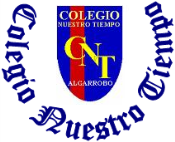 Colegio Nuestro Tiempo - R.B.D.: 14.507-6 Psicopedagoga:  Francisca Navarro Jorquera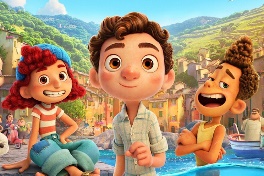 Guía cognitiva  Kínder Semanas  N° 28 y 29  Desde el 20 de Septiembre al 01 de Octubre 2021Nombre del estudiante: ______________________________________________________OBJETIVO: Desarrollar y potenciar las habilidades de atención y concentración.¡Actividades!Semana 28Con ayuda, observa y colorea la figura según el número que se indica.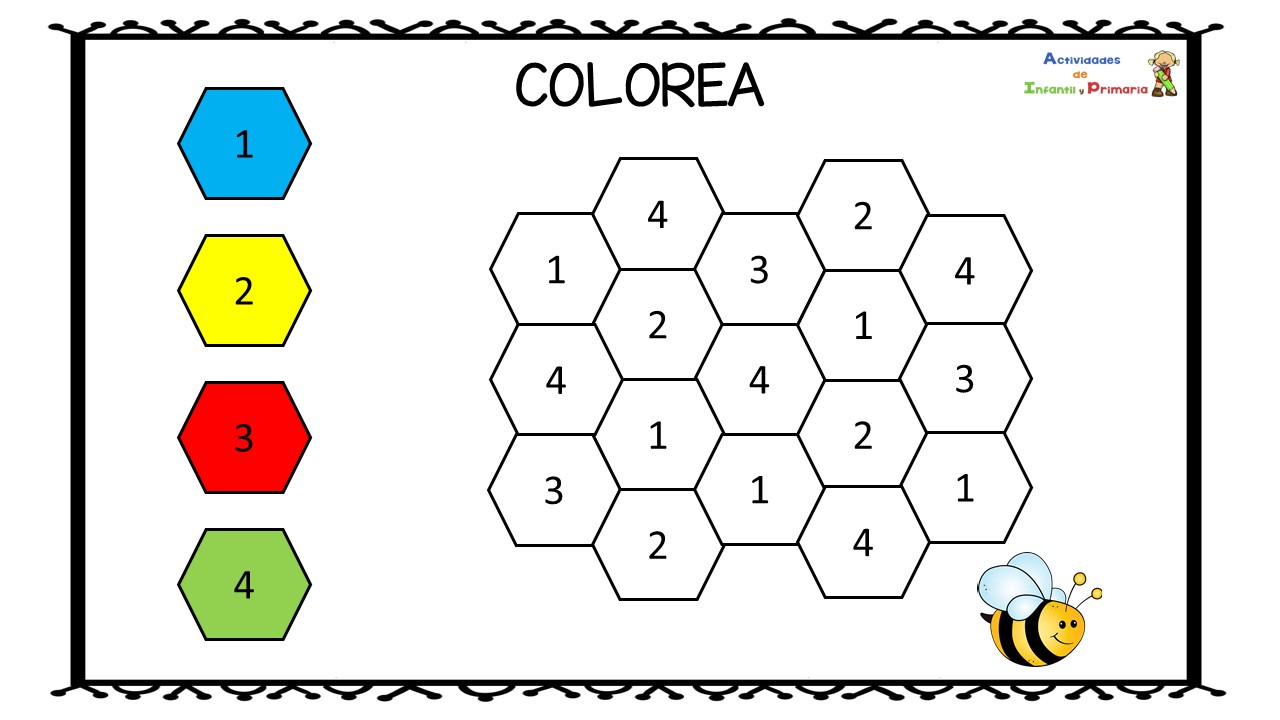 Con ayuda, observa la imagen y une con una línea la parte delantera del animal con su parte trasera correspondiente.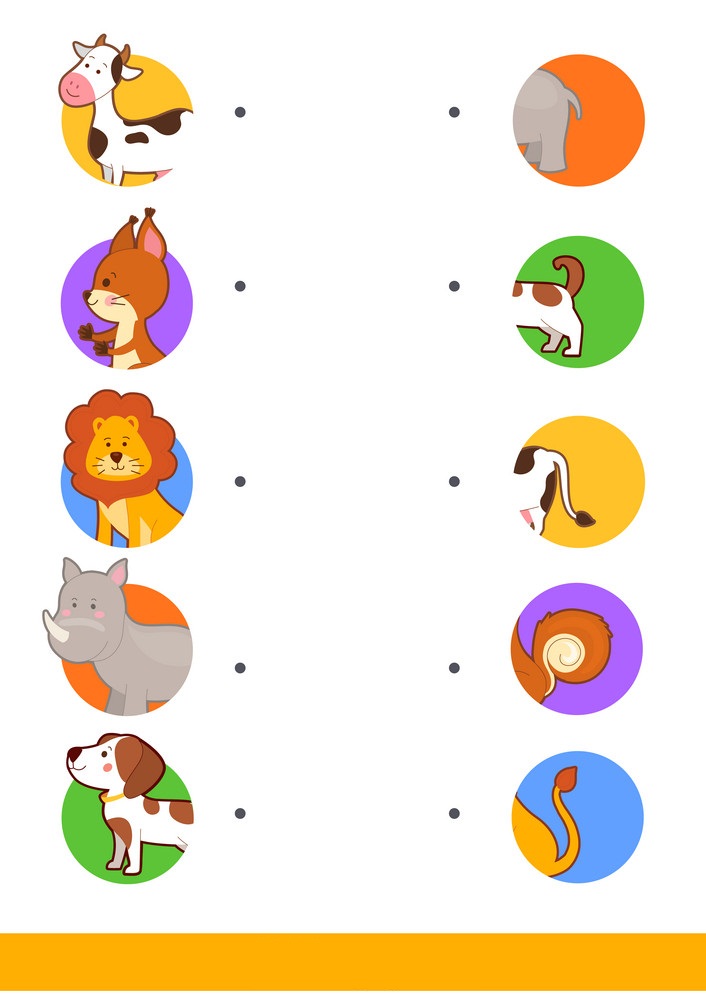 Con ayuda, observa con atención el laberinto y con un lápiz de color recorre el camino que debe seguir el conejo para llegar a su zanahoria perdida.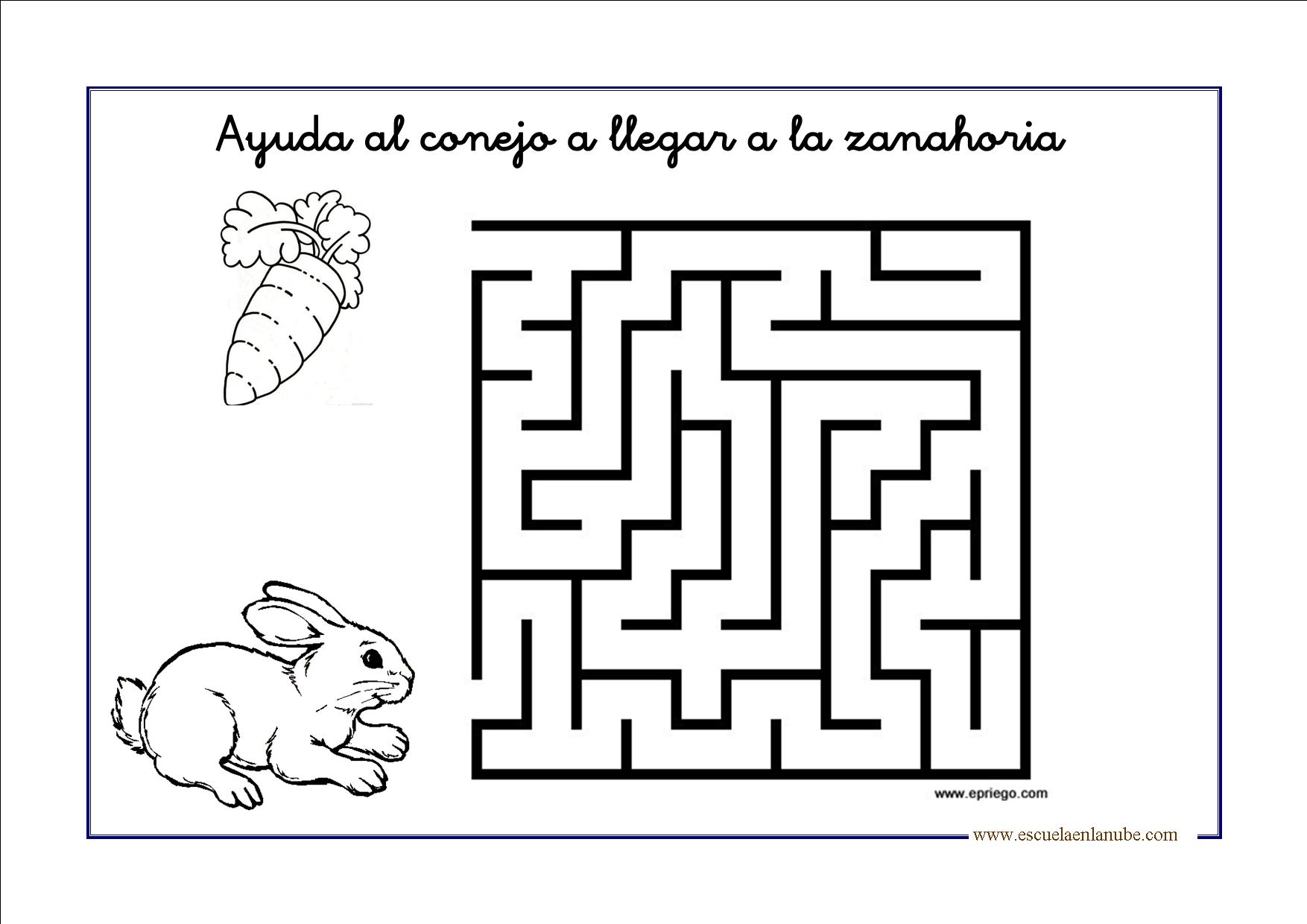 ¡Actividades!Semana 29Con ayuda, observa con atención, encuentra y marca las 3 diferencias que contiene la ilustración.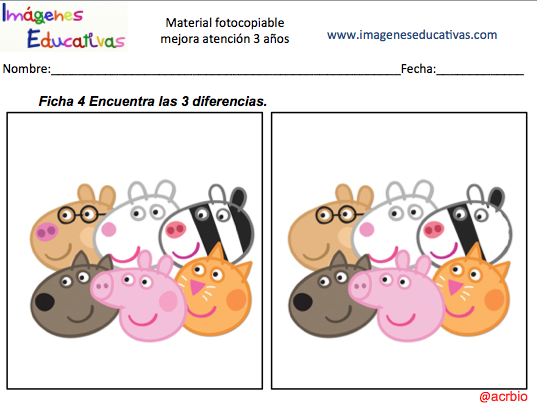 Con ayuda, colorea y sigue el patrón de figuras que contiene cada cuncuna.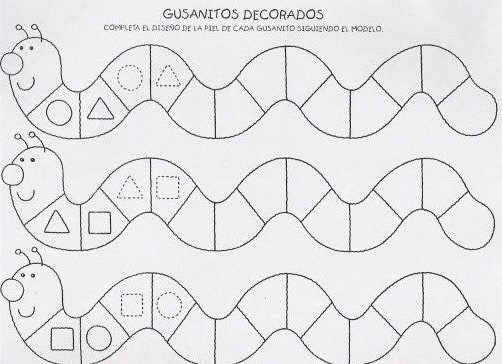 